	News: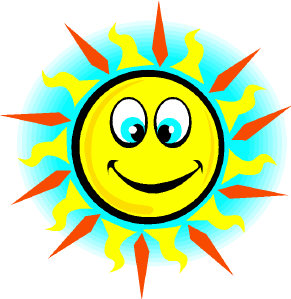 Have a great summer KDASC students and advisors! We’ll see you all again next year.June 19: Deadline to register for IASC Summer Workshop at Reduced RateSundayMondayTuesdayWednesdayThursdayFridaySaturday          May 31             Jun 1                    2                     3                    4                    5                    6                    7                    8                    9                   10                  11                  12                  13                  14Flag Day                  15                  16                   17                  18                  19Deadline to Register for IASC Summer Workshop at Reduced Rate                  20                  21Father’s Day                  22                  23                   24                  25                  26                  27                  28                  29                  30               Jul 1                    2                    3                    4Independence Day